Трубина Екатерина Сергеевна, учитель русского языка и литературы МАОУ Гимназия г. НытвыПрактико-ориентированный  семинар «Устное  публичное  выступление: от замысла до реализации»14 апреля  2015 годаМодуль «Структура выступления»Пояснительная запискаМодуль «Структура выступления», являющийся  составной частью программы  «Основы успешного выступления» теснее всего связан с речью письменной, поскольку его цель -  умение выстроить собственный  текст в соответствии с правилами композиции (вступление, основная часть, заключение). Трёхчастная структура текста довольно  плотно изучается в школе, но отрабатывается она в школьной практике, как правило, не в устной, а в письменной речи.  Кроме этого, проектная деятельность детей предполагает, что они знакомы со структурой текста – рассуждения, понимают  его составные части: тезис, аргументы, вывод. Основная часть работы по программе направлена на освоение навыка составления устного текста, соответствующего всем требованиям текста-рассуждения. Обучение устному выступлению требует достаточно чёткого разграничения таких понятий, как «устная речь» и «письменная речь», поэтому в ходе наших занятий мы учитывали  следующие особенности устной речи: - Диалогичность  устного выступления.   Присутствие собеседника (слушателей) должно учитываться выступающим и отражаться в содержании его речи; - Необходимость быть готовым приводить контраргументы. - Отсутствие возможности для тщательной подготовки текста устного выступления.Программа занятий модуля		Необходимые средства для занятийПодборка интересных текстов для первого занятия, которые  используются в качестве разминки для отработки логики в последовательности расположения частей текста.Набор  примерных общезначимых, интересных для детей  тем для выступлений, впоследствии дети уже сами предлагают на занятиях интересующие их темы.Набор слайдов  для начального этапа работы над текстом, если у детей возникают большие затруднения в составлении собственных текстов По представленным  слайдам  дети сочиняют тексты. Методические материалы модуля «Структура выступления»Ниже представлен теоретический минимум,  знание которого  необходимо для работы в проекте.Детям при необходимости раздаются печатные листы с данными материалами.СТРУКТУРА ПУБЛИЧНОЙ РЕЧИ:1. Вступление.  Задача вступления в устной речи:  привлечь внимание слушателей, подготовить аудиторию к восприятию основной части; завоевать доверие, симпатию аудитории; вызвать интерес к предмету речи.  В рассуждении  вступление – введение в тему, привлечение к ней внимания.2. Основная часть – сообщить информацию; обосновать ее, то есть привести аргументы с доказательствами.3. Заключение – суммировать сказанное; сделать выводы; закрепить основную мысль в памяти слушателей (повторить вкратце); призвать к действию.Вступление – способ включения слушателей в решение главных проблем речи, привлечение внимания к обсуждаемой теме, вопросу. Необходимо их внимание повернуть в свою сторону, зацепить внимание неожиданным примером, вопросом, парадоксом. Сильное и яркое вступление заставит в самом начале многое от вас ожидать и если вы в основной части не выдержите яркости, оригинальности вступления, то вы нашли один из верных способов уронить себя как оратора, учителя, в конце занятия.      Поэтому можно блеснуть, но не ослеплять вступлением. От того, как построено вступление, зависит первое впечатление слушателей об ораторе.   Основная часть — то основное, что хотите сказать, доказать, передать, в чем убедить. В главной части последовательно развертывается тезис на основе взаимодействия со слушателями.   	Тезис — это то основное положение, которое выступающий собирается доказывать или защищать.  доказательство – это аргументы, соответствющие теме и расположенные в определённой последовательности, желательно от слабого к наиболее сильному.     Заключение          То, что оратор говорит в заключение, его последние слова продолжают звучать в ушах слушателей, когда он уже закончил выступление и, видимо, их будут помнить дольше всего» — пишет Д. Карнеги.  Завершение речи тоже должно быть продумано. Заключение — это итог, здесь необходимо закрепить и усилить впечатление, побудить к действию, обобщить сказанное, высказать пожелания, утвердить тезис в доступной форме. Заключение должно быть кратким и ясным.      festival.1september.ru›articles/616251/pril.docДидактические материалыВсегда трудно начинать какое-либо дело. Детям особенно трудно на первых занятиях подобрать интересные темы для  выступлений. Первая помощь учителя предлагалась в двух вариантах: слайды и готовые темы для выступлений.Детям предлагается ряд слайдов,  которые отражают явления современной жизни и подобраны так, что должны вызвать отклик у детей.  На слайдах представлены тематически разнообразные ситуации, с которыми дети сталкиваются в повседневной жизни. Изображённое на слайдах  должно соответствовать возрасту детей, быть живым и интересным, не содержать сложных деталей, число персонажей должно быть ограничено, события понятны, но не тривиальны.  Если фотографии на слайдах заставят переживать ребёнка, возможно, заденут за живое, то будет создана мотивация для высказывания, что крайне важно при обучении.Сюжеты слайдов  задают тему выступления. Основная цель данного занятия  – по заданной на фотографии теме составить собственный текст.Первый уровень работы предполагает создание небольшого текста по содержанию слайда. Второй уровень  кроме содержания включает собственный комментарий ребёнка, его отношение к изображённому, то есть выход в собственном рассуждении за рамки изображённого. Задача учителя – зафиксировать уровень речевых навыков детей  и дать  начальное  понимание структуры текста: сначала объяснить, что изображено,  потом – своё отношение к изображённому, возможные ассоциации, аналогии.	Для того, чтобы разговорить ребёнка, возможны и простые наводящие вопросы. Что изображено?  Какими представлены люди?   Какие чувства, какие мысли вызывает изображённое?  Необходимо фиксировать все достижения, все удачные речевые находки детей.	Ниже представлен примерный набор слайдов, с темами, близкими детям – подросткам.Дети и родители 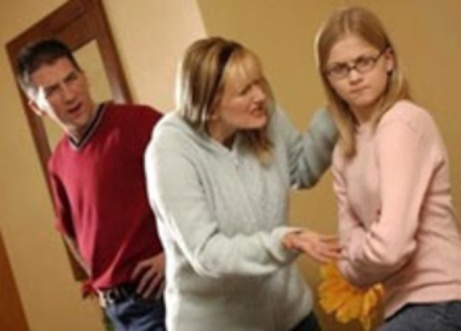 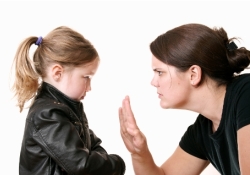 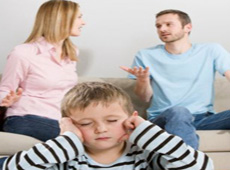 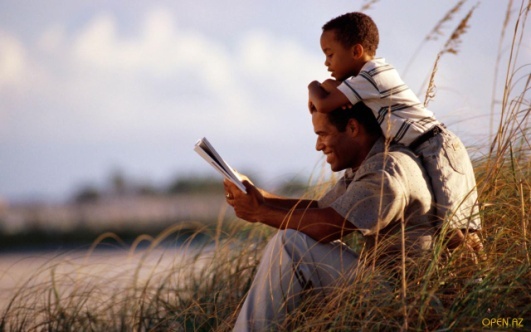 Отношения между сверстниками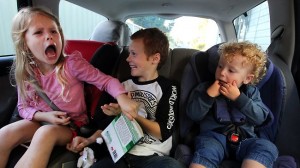 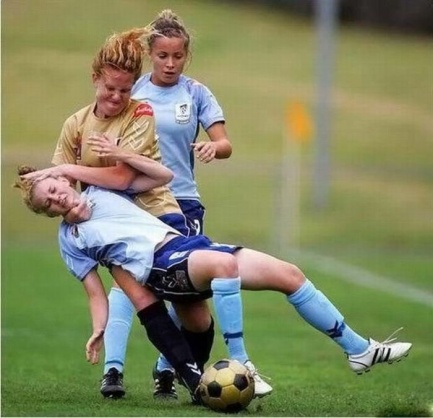 Отношение у учебе 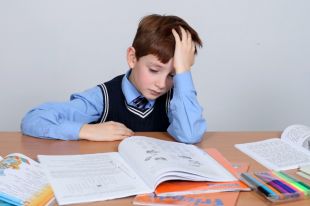 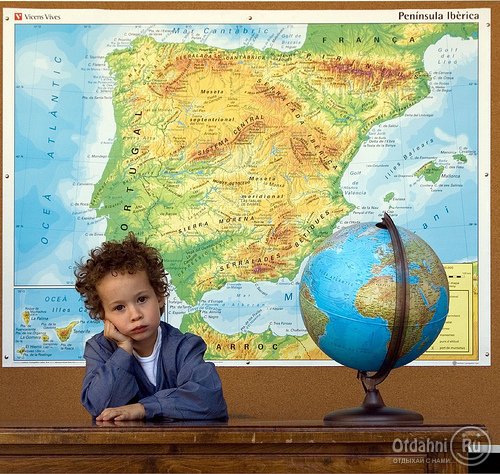 Отношение к природе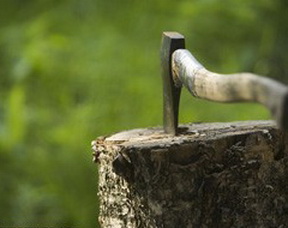 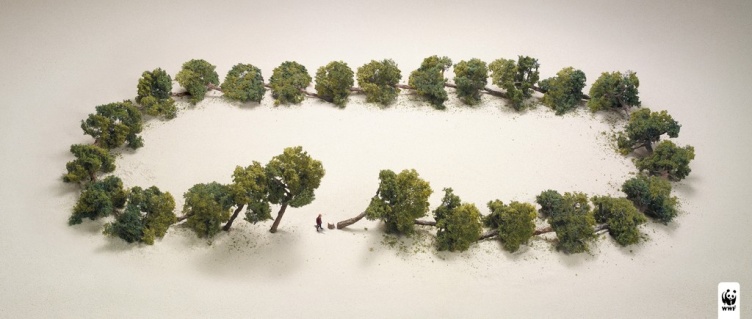 Темы  для выступленийНачальное занятие без слайдов, а сразу с набора тем – это вариант для детей более старшего возраста или более подготовленных для работы в проекте. Лето – это маленькая жизнь.Мне мешает жить…У каждого ли человека есть свой талант?  Моё любимое слово Интересные темы для размышлений представлены в статьях Н.А.Шапиро    с общим названием «Учимся размышлять», опубликованные в газете «Русский язык», например, такие:Нужно ли добиваться того, чтобы зоопарков становилось как можно больше?Нужно ли давать сдачи, если тебя ударили? Хорошо ли, что продается много разных видов жевательной резинки?Нравится ли тебе, что в вашем городе вырубают тополя? Считаешь ли ты, что решение, принятое большинством голосов, самое правильное? Нужно ли уступать место в транспорте девочкам-ровесницам? (Вариант для девочек: Хотите ли вы, чтобы вам уступали место ваши ровесники?) http://rus.1september.ru/article.php?ID=200203501Тексты Определение последовательности частей текста, как вариант, может быть задание: «Собери текст». Упражнение направлено на развитие логики, умения быстро находить связи между частями  и выстраивать в правильной последовательности  предложенные фрагменты текста. Подобные задания довольно часто используются учителями на уроках развития речи. Расположите предложения в такой последовательности, чтобы получился связный текст:  задание 1  А. Я думаю, что должно быть больше интеллигентных людей, владеющих литературной речью, говорящих ярко, образно, остроумно. Б. В последнее время я замечаю, что мы, молодежь, все чаще употребляем в своей речи иностранные словечки.В. Безусловно, нам надо серьезно изучать литературный русский язык.Г. Мы заменяем многие выражения на слова из американского сленга, и потому наш русский язык становится примитивным, невыразительным. Д. Именно таким человеком я и хочу стать.   (БГАДВ) http://znanija.com/task/782827задание 2.  A) Но были они совершенно чужды большинству русских людей.
Б) Иностранные слова приходили на Русь с незапамятных времен.
B) А для тех, кто ими пользовался иногда, вся сладость и заключалась в том, что они заморские.Ответ: Б, А, Вagapovanv.moy.su›…i_redaktirovanie_teksta.docЗадание 3.A) Но иногда, видимо, необходимо спорить.
Б) На мой взгляд, нужно уметь защищать в споре хороший вкус, когда речь идет о музыке, об искусстве, о культуре речи.
B) Говорят, о вкусах не спорят.
Г) Когда же это необходимо?Ответ: В, А, Г, БЗадание 4.A) В наши дни устаревшее название первой буквы алфавита аз продолжает свою жизнь в устойчивых выражениях, фразеологизмах.
Б) Аналогично по способу образования и слово алфавит: первая буква греческого алфавита – альфа, а вторая – бета.
B) Так, о человеке, который ничего не знает, ничего не смыслит в каком-либо деле, могут сказать: “Он аза не знает в глаза”.
Г) Слово азбука образовано от названий первых букв алфавита – аз и буки.Г, Б, А, Взадание 5      A. Таким замечательным временем для меня стало прошлое лето. Б. Раньше они вызывали только один скудный образ, а теперь в каждом из них я вижу бездну живых образов. B. У каждого человека случается счастливое время открытий. Г. Именно тогда я узнал много слов, бывших до той поры известными мне, но далекими и еще не пережитыми.Ответ:ВАГБhttp://www.testsoch.info/gotovimsya-k-ege-2013/Занятие 2Работаем над вступлениемТеоретический материал о роли и содержании,  вариантах  и особенностях  вступления  к устному выступлению  взят с сайта http://psychologiya.com.ua/psixologicheskie-treningi/3503-trening-publichnogo-vystupleniya.htmlВступление«Необходимо построить вступление так, чтобы сразу заинтересовать слушателей. Эффективное вступление помогает установить доверие создать атмосферу доброжелательности. Присутствие людей в аудитории не означает, что они будут слушать оратора. На него обращают внимания в первые минуты выступления. Если за это время он не привлечет внимание, то оратора перестанут слушать.Цели вступления состоят в следующем:1. Привлечь внимание. Оратор может стимулировать интерес, назвав причину, по которой аудитории необходимо знать то, о чем он будет рассказывать.Обозначить предмет речи. Во вступлении уместно ясно изложить основные положения дальнейшей речи.Установить доверие. Доверие должно поддерживаться на протяжении всего выступления. Если оратор почувствовал, что аудитория сомневается в его компетентности, то следует сказать, почему он имеет право рассуждать о предмете речи. Нужно подкрепить свою компетентность.Создать настроение, задать тон речи. Юмористическое начало закладывает веселое настроение. Серьезное начало придает речи глубокомысленный и сдержанный тон. Оратор, начинающий с анекдота, настроит публику на игривый, беззаботный лад. Если затем он будет говорить о серьезных вещах, то публика не примет их серьезно.Установить доброжелательную атмосферу. Первые же слова оратора определяют то, как воспримет его аудитория. Если он полон энтузиазма, доброжелательности и дает понять, что тема беседы чрезвычайно интересна, аудитория будет чувствовать себя комфортно на протяжении всей речи.Вступление должно быть кратким и состоять из одного—трех предложений…» Для работы над вступлением используются темы, представленные на первом занятии.  Выбираем тему, несколько минут продумываем вступление, выслушиваем выступления поочерёдно, определяем достоинства и недостатки. Стараемся использовать знания и умения, полученные на других модулях, в частности, по теме  «Мимика, жесты, поза – лучшие друзья оратора». Примеры детских работДетские работы, представленные в материалах данного проекта, при перенесении их на бумагу  неизбежно получают какие  - либо изменения, корректировку. Мне мешает жить…Лично мне очень мешает жить моё неумение распланировать каждый день. Вы можете спросить: разве это главное в жизни?Моя жизнь, мне 12 лет, я не очень-то думаю над подобными вопросам, просто живу.Я сам себе мешаю, так говорит моя мама.Мне мешает жить очень многое в жизни, например, моя лень, также мне мешает моя не очень хорошая учёба, ещё мешает то, что мы часто ссоримся с моим другом, а  потом миримся…Отмеченные достоинства приведённых вступлений: вопрос и обращение к слушателям. Последний текст   не имеет вступления.Занятие 3 -4Основная часть. Виды  аргументов и последовательность в их  выстраивании.С  умением составлять текст – рассуждение школьники встречаются довольно часто на разных уроках. Темы школьных сочинений,  как правило, требуют  составления  текста –рассуждения, но эти темы   связаны с конкретными произведениями, часто неинтересны и не всегда  понятны детям, поэтому  деятельность на уроке направлена на пересказ материала учебника.Для обучения устному выступлению в нашем проекте  использованы только,  во – первых, общественно – значимые темы; во – вторых, интересные для учеников. Поскольку с понятиями «тезис» и «аргументы» дети уже хорошо знакомы по школьной программе, поэтому большая часть занятия посвящена  видам аргументов. С данным материалом работы – виды аргументов -  учитель-филолог  обязательно  работает в 11 классе на уроках русского языка, эти знания требуются от учеников в  части С. Проект  дает возможность познакомить ребят с видами аргументов уже в средних классах. У каждого учителя есть свои наработки  по этой теме, мы же в качестве небольшой ознакомительной теоретической части использовали  материалы, представленные в  статьях   Н.А.Борисенко,  А.Г.Нарушевич, Н.А.Шапиро («Первое сентября»  2008г.)  «Подготовка учащихся   к выполнению текстовых заданий  в итоговой аттестации  по русскому языку в 9–11-х классах». Некоторые виды аргументов,  представленные  в статьях: Законы природы;Факты и события; Ссылки на авторитетных людей и  цитаты из их трудов и произведенийПословицы и поговорки; Примеры из личной жизни и жизни окружающих; Примеры из художественной литературы;статистические данные;нравственные ценности и т.д.Примеры из детских работМне мешает жить…Пословицы про лень. Из большого  перечня  пословиц дети отобрали наиболее подходящие к теме, самостоятельно вспомнить смогли только одну пословицу.Труд человека кормит, а лень портит.Леность наводит на бедность.Отсталый да ленивый всегда позади.Ленивому всегда некогда.Нравственные ценности: Люди все разные: есть хорошие, есть и плохие. Хорошие, значит добрые или умные, всем помогают; не выставляют себя, не хвастаются. Но есть люди не очень плохие, например, ленивые. Ленивый человек делает плохо прежде всего самому себе, он ведь никому не мешает.Примеры из личной жизни и жизни окружающих:Моя сестра – отличница, она часто ругает меня за мои плохие оценки. Маша всегда говорит, что я очень ленивый и поэтому так плохо учусь. Учителя это же говорят моим родителям: «Ваш сын неглупый, он может хорошо учиться, но он такой ленивый». Я, конечно, согласен со всеми, лень действительно мне очень мешает в жизни, но я не могу пока не лениться.Надо ли детям надо знать свои права?По этой теме проводился небольшой диспут в отряде. Вот какие аргументы  и контраргументы  были приведены:Свои права знать надо, так легче их «качать».Если знаешь свои права, тебе легче жить, с тобой все считаются.Зная свои права, не наделаешь  в жизни ошибок. Дети ещё маленькие и не могут знать свои права, за них всё решать должны родители или учителяЕсли ты знаешь свои права, то ты уже не ребёнок, а взрослый человек.У нас в школе ещё пока нет предмета «Право», значит, и про права мы ничего знать не можем.Права есть только у взрослых, у детей прав нет.В продолжении занятия дети обсуждали и объясняли, какие аргументы они принимают, а какие – нет и в какой последовательности  их лучше выстроить при выступлении. Интересными получались выступления, в которых некоторые дети приводили и аргументы и контраргументы, идя «от противного». Занятие 5Варианты заключений   выступления        	Роль  заключения в структуре выступления  в понимании детей не является такой важной, как в понимании  взрослых выступающих. Для  взрослого оратора   красивая точка в конце выступления  - это и  один из ярких моментов речи, и  показатель уровня речевого мастерства, усиливающий впечатление от выступления.	В работе с детьми при составлении текста решалась более простая задача – подытожить высказывание, сделать  краткое обобщение  в 1-2 фразах. Как правило, выступающие дети ограничивались одним предложением. 	Вот некоторые примеры детских выступлений, приведены полные тексты.Мне мешает жить…	Казалось бы,  простой вопрос, а ответить сложно. Думаю, над ним задумалась не только я, но и вы – уважаемые слушатели.  Не так часто мы размышляем о своих недостатках.   	 Лично мне очень мешает жить моё неумение распланировать каждый день. Вы можете спросить: разве это главное в жизни?Попробую доказать, что это действительно главное, или одно из главных. Во –первых, мы, современные дети, очень заняты уже с детства: многие занимаются спортом, многие увлечены танцами или музыкой, а кто-то просто много учится –«ботаник». Чтобы достичь успеха в том, чем ты увлечён, надо этим много заниматься, то есть правильно планировать своё день, чтобы многое успеть.Во-вторых, если не планировать день, то много  времени уходит без пользы и человек начинает лениться. А как известно: отсталый да ленивый всегда позади.То есть, делаю вывод: многим людям, как и мне, в жизни не хватает умения составлять план дел на день. И если этого не научишься делать, то рискуешь стать сначала ленивым, а потом и отсталым по жизни.Надо ли детям надо знать свои права?В жизни  у каждого человека есть права и обязанности. Их надо знать, особенно права, потому что об обязанностях тебе напоминают постоянно  дома и в школе, а вот про права не напоминают.Конечно, мне могут возразить: «Дети ещё маленькие и не могут знать свои права, за них всё решать должны родители или учителя». Но ведь очень часто родители и учителя нам говорят: «Вы уже взрослые, должны это понимать». Значит, права надо знать.Если знаешь свои права, тебе легче жить, с тобой все считаются. Например, я имею право пользоваться в школе сотовым телефоном,  имею право на отдых после уроков, имею право на своё жильё и могу поступать в тот вуз, в который захочу.В школе у нас скоро будет даже такой урок – право, на нём  мы ещё больше узнаем о своих правах. Но самое главное  -  надо не только знать свои права, но и  уметь их защищать, доказывать в спорах и в жизни. В целом,  по своей  структуре приведённые выступления детей соответствуют рассуждению: есть тезисы, приведены аргументы,  имеются  завершающие итоговые фразы.Словарик наиболее часто встречающихся орфоэпических и грамматических ошибок в речи современных людейТема Элементы содержанияРазвитие мышленияВводное занятие составление текстов по темам слайдов или по представленным темам.Определение уровня владения устной речью1Структура текстапрактикум:-определить последовательность частей текста;- составить небольшой текст на заданную тему;Находить логические связи2Как лучше начать выступление.Теория: задача вступления, варианты вступления;составить вступление по заданной теме.Обоснованный выбор из нескольких вариантов3Основная часть. Подбор аргументов.  Теория: Тезис, виды аргументовпрактикум: подобрать  аргументы  к выбранной темеОтделять главное от второстепенного 4Основная часть. Последовательность в выстраивании аргументовПрактикум: Расположить аргументы  в оптимальной последовательности, объяснить представленную последовательностьАнализировать,оценивать5Варианты заключений выступления  Практикум:Представить варианты заключений.Выступить с собственным текстом, оценить чужие текстыУмение делать выводы из вышесказанногоНеправильный вариант Правильный вариантафёрабАловать, бАлованныйболее  худшийв двУХ  тысячи десятом годудиспАнсердОговордокУмент     дремотА, еле-как  жАлюзижЕрло, зАвидно,звОнитихнийкатАлогквАртал;кофе «эКспрессо» красивЕеломотА, медикАментымусоропрОвод, намерЕние,нарОщенныйнАчала некрОлог, новорОжденный обеспечЕниеоблЕгчитьопёкаОптовый, осведомИтьсяосУжденныйпрИговор;пятиста (шестиста, семиста)рефлексИясёдня  сливОвый, средствАтортЫукрАинский,ходатАйствоафЕрабаловАть, балОванныйболее плохой или худшийв двЕ тысячи десятом годудиспансЕрдоговОрдокумЕнтдремОта, еле-еле, кое-какжалюзИжерлО, завИдно,звонИтихкаталОгквартАл (в любом значении)эспрессокрасИвеломОта, медикамЕнтымусоропровОд, намЕрение,наращЁнныйначалА некролОг, новорождЁнный обеспЕчениеоблегчИтьопЕкаоптОвый, освЕдомитьсяосуждЁнныйприговОр;пятиСОТ (шестиСОТ, семиСОТ)рефлЕксия сегодня слИвовый, срЕдствтОртыукраИнский,ходАтайство